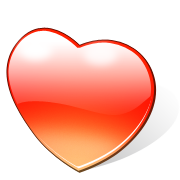 Where:           Elmwood Gymnastics Academy                        700 Elmwood Park Blvd., Ste. C Harahan, La. 70123Hosted By:     FliptasticsWhen:            Saturday, June 23rd & Sunday, June 24th Time:              Starting times tentatively 8am Saturday & 9am Sunday (starting times will be confirmed once registration numbers are received)Deadline:       All payments must be received (in hand) by Friday, June 1st!!  Late Fees will apply if not in hand by above date.  No Exceptions!!  Refunds will only be given for injury or illness with documentation.  NO REFUNDS will given 10 days out from the event regardless of the circumstance.              Cost:                $85.00 each athlete 1st  event, $40.00 each athlete 2nd event.  Please mail entries with A-1 form, copy of online registration and one team check payable to:         Selena Peco.  Mail to: 108 Field St., Belle Chasse, La. 70037.   For planning purposes please complete online registration as soon as possible or send         E-mail to Fliptastics@cox.net with team information.Admission:      $8.00 Adults, $5.00 Children, Children 2 & under Free~Concessions will be available (no outside food allowed)~ ~Raffles & Door Prizes will be offered~~T-shirts will be sold, order information will be available soon~Equipment:    40x40 Regulation Spring Floor w/2nd 40x40 for additional warm-up space.  Ceilings 25+ w/no obstacles.  Bleacher seating will be available. Ample parking, no fees.Tariff Sheet Deadline:     All tariff sheets must be uploaded by June 13th 2012 in the appropriate folders (Level 6 & up) or late fees for tariff sheets will apply (this is a separate late fee in addition to late entry fees).  NO EXCEPTIONS!!  See JO COP section 6.6 for details.Host Hotel:   Hampton Inn Orleans/Elmwood 5150 Mounes St., Harahan, La. 70123                       $89.00 – Single-Quad Occupancy for Standard Rooms.  *There is no charge for the 3rd and 4th persons in a room; however, there is an additional charge of $15.00 per night for rollaway beds (limited availability).                       Fliptastics 2012 (code F12) Call 1-800-426-7866 or www.hamptoninn.com                        Any requests received after 6/1/12 will be handled on a space availabilty basis.Airport:         New Orleans International Airport, Kenner (MSY airport code). 5.43 miles from host hotel.  Host hotel 1 minute from competition venue.Other Hotels in the area are: Hampton Inn –Metairie 504-831-7676, Holiday Inn Metairie 504-373-5946, Best Western Landmark Hotel Metairie 504-888-9500, New Orleans Marriott Metairie 504-836-5253Any questions please contact Selena Peco @ fliptastics@cox.net or 504-393-8509.Please take note of all appropriate deadlines, no exceptions/extensions will be given!!